Rešitve za sredo, 27.5.MATprvi kupček: 4000kg, 10 000kg, 7000kgdrugi kupček: 1900dag, 600dag, 2000dagtretji kupček: 70g, 700g, 340gčetrti kupček: 1t, 3t, 8t, 5 tpeti kupček: 1kg, 4kg, 10kg, 40kgšesti kupček: 1dag, 30dag, 3dag, 76dagTrditve: P, P, P, N, P, P, PRJI- 1. Žan, 40 kg,   2. Liza, 32 kg,    3. 72 kg,    4. 144 kg   Ujeli so ribo. NITŽiva je po mami podedovala: obliko obraza, barvo in vrsto las, barvo kože, ušesno mečico.Po očetu je podedovala: obliko nosu, barvo oči, obliko ust.Jure je po mami podedoval: barvo las, obliko ust.Po očetu je podedoval: obliko obraza, ušesno mečico, barvo oči.Z vajo sta pridobila: Jure - dober odriv, Živa -gibčne prste.NAVODILA ZA DELO V ČETRTEK, 28.5.2020MAT Reši v: DZ str. 37/ 7            DZ str. 38/ 9, 10             DZ str. 39/ 11, 12V zvezek: Deli in naredi preizkus.372 : 4 =                               869 : 3 =                    807 : 7 =SLJ Ljudje se večinoma sporazumevamo z besednim jezikom. Na str. 59 – naslov nove enote NAMESTO BESED poglej, da se ljudje  sporazumevamo tudi brez besed.Namesto besed lahko uporabljamo: prometne znake, emodžije(emoji), izraze na obrazu, kretnje,  držo telesa...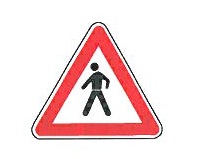 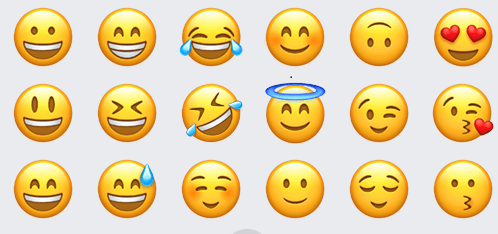 Zelo pogosta nebesedna sporočila so piktogrami – to so slikovna nebesedna sporočila, ki so splošna oz. mednarodna. Najdemo jih na javnih mestih (npr. na železniški in avtobusni postaji, letališču, ob prometnih poteh ipd.). 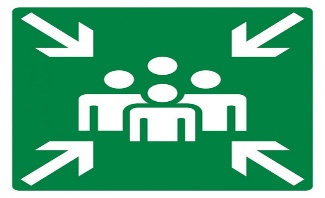 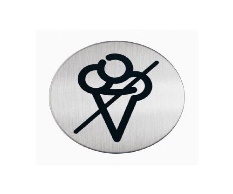 V DZ reši: str. 60/1 ustno odgovori na vprašanjastr. 60/2str.60/ 3 nalogo reši z nekom domačim – tisti, ki je s tabo naj ugotavlja kaj sporoča tvoj izraz na obrazu (veselje, jezo, srečo, nekaj zelo smešnega, zaspanost …)str.61/5,6Preden začneš z reševanje 7. naloge si oglej  posnetek o tem kako kretajo oz. se pogovarjajo gluhi.. https://4d.rtvslo.si/arhiv/bansi/174254606?jwsource=cl. str.61/ 7DRUPokrajina se je v preteklosti z razvojem spreminjala.Fotografiji Jesenic in Koroške Bele nekoč, prikazujeta kakšni sta bili naselji včasih …. Torej vse kar je na Jesenicah in na Koroški Beli sedaj drugače, pomeni, da je v našo okolico močno posegel in spremenil ČLOVEK. Jesenice nekoč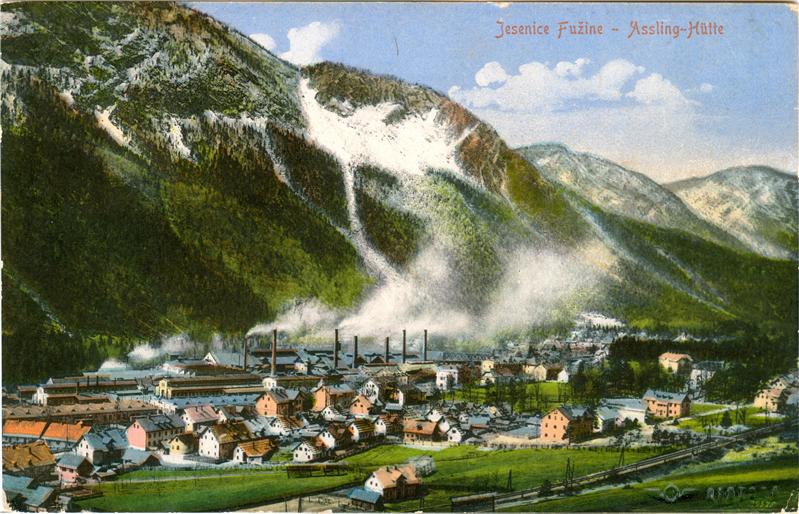 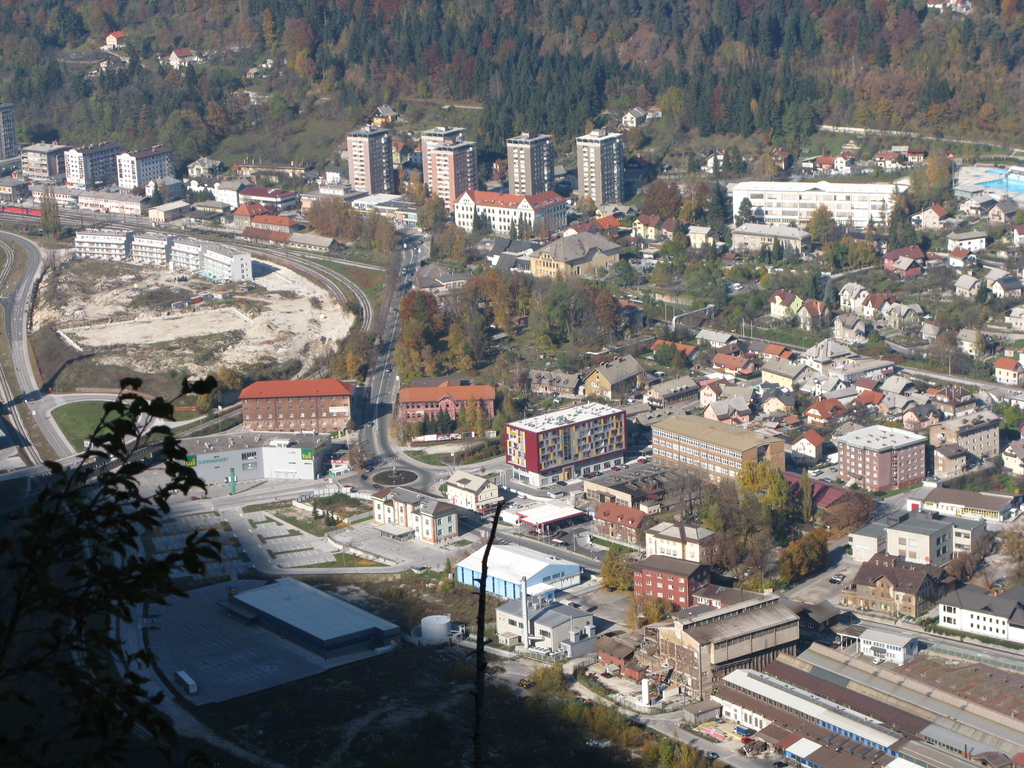 Del Jesenic danes Koroška Bela - nekoč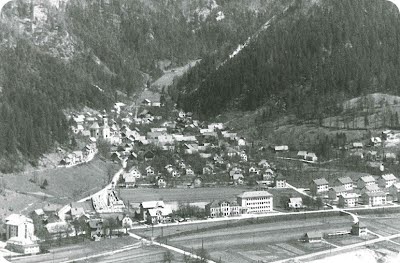                              Koroška Bela – danes 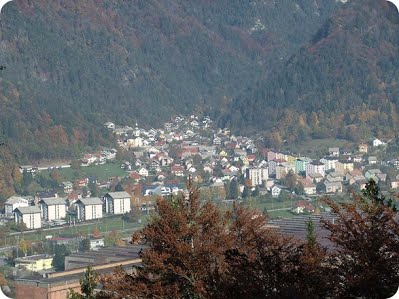 Izberi si eno od naselij - Jesenice ali Koroško Belo. Dobro si oglej in primerjaj fotografiji naselja nekoč in danes.              V zvezek . Pokrajina se spreminjaOdgovori.Katere spremembe lahko opaziš na fotografijah?(Opazuj: velikost naselja,  stavbe, ceste, pokrajino, …)Zakaj človek spreminja mesta in vasi?Katere spremembe so pozitivne in katere negativne?GUM                                       ___________ PLESI1. Oglej si naslednji videoposnetek in v zvezek odgovori na naslednja vprašanja. https://www.youtube.com/watch?v=EkzQEj6xduAa) Katere vrste ples je belokranjski ples?b) V kaj so napravljeni plesalci? Opiši oblačila.c) Na kratko opiši najljubši del plesa, ki si ga gledal/-a.2. Navodila:a) Naredi 7 korakov naprej, dodaj še nasprotno nogo, da stojiš sonožno.b) Naredi 7 korakov nazaj, dodaj še nasprotno nogo.c) Naredi 3 korake v levo.č) Naredi 3 korake v desno.d) Naredi obrat, ki naj traja od 3 do 4 sekunde. e) Ponovi vse še enkrat.Ples, ki si ga izvedel/-a, je eden najbolj razširjenih ljudskih plesov v Sloveniji –  ZIBENŠRIT (Siebenschritt).F) ZAPLEŠI SKUPAJ Z MELODIJO (na spodnjem posnetku si poglej, kako plesalci izvajajo Zibenšrit in se jim pridruži)https://www.youtube.com/watch?v=KT5OtmVWWPIŠPO*Za te naloge boš potreboval/-a žogo, osebo, s katero si boš žogo podajal in pa primeren prostor (odprt, najbolje nekje v naravi).Pravila:– pred podajanjem žoge se primerno ogrejta (kroženje z rameni nazaj, kroženje z rokami nazaj, raztezanje rok, da začutita mišice) – pri vsaki vaji naredita z osebo toliko odbojev, kot piše poleg nje – če žoga vmes pade na tla, se štetje začne od začetka1. vajaOdboj žoge v počepu (zgornji ali spodnji odboj).  2. vajaOdboj žoge najprej nad glavo in nato soigralcu.  3. vaja 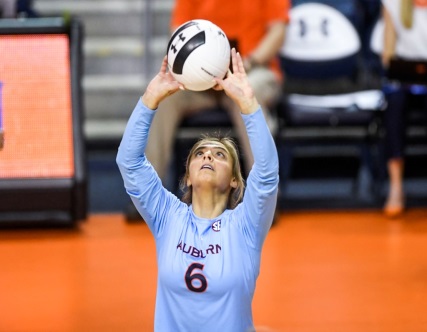 Samo zgornji odboj žoge.   4. vaja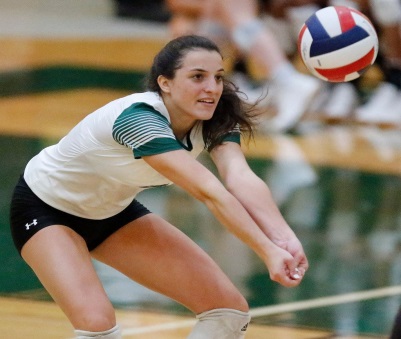 Samo spodnji odboj žoge. 5. vajaVsak naredi en korak nazaj. Uporabita lahko oba odboja žoge (zgornji + spodnji). 